	UNIVERSIDADE DO ESTADO DE SANTA CATARINA – UDESC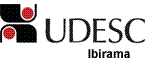 CENTRO DE ECAÇÃO SUPERIOR DO ALTO VALE DO ITAJAÍ – CEAVIPLANO DE ENSINODEPARTAMENTO: Ciências ContábeisDISCIPLINA: Contabilidade Tributária I		SIGLA: CTB IPROFESSOR: Sérgio Marian		E-mail: sergio.marian@udesc.brPROFESSORA: Graselene Lindner		E-MAIL: graselene.lindner@udesc.brCARGA HORÁRIA TOTAL: 72		TEORIA: 72		PRÁTICA: 0CURSO(S): Ciências ContábeisSEMESTRE/ANO: II/2014			PRÉ-REQUISITOS: DTROBJETIVO GERAL DO CURSOFormar profissionais habilitados ao exercício da profissão contábil, com senso de responsabilidade, competência, criatividade, ética e iniciativa, capacitados a administrar informações, assessorando as organizações nas tomadas de decisões estratégicas.EMENTA: Apuração e reconhecimento contábil dos Tributos sobre o faturamento das empresas.Nível Federal: Noções sobre formas de tributação: Lucro Real, Lucro Arbitrado, Lucro Presumido e Simples Nacional; IPI, PIS e Cofins cumulativo e não cumulativo - Base de cálculo e alíquotas; Nível Estadual: ICMS - Base de cálculo e alíquotas; Nível Municipal: ISS - Base de cálculo e alíquota.                      OBJETIVO GERAL DA DISCIPLINA:Oferecer ao estudante noções fundamentais de contabilidade e de legislação tributária, com ênfase no IPI, ICMS e ISS e apresentar casos práticos sobre o assunto na atividade empresarial.OBJETIVOS ESPECÍFICOS/DISCIPLINA: - Compreender os conceitos, fundamentos, princípios e a legislação tributária aplicáveis às organizações;- Identificar e saber utilizar as metodologias e as ferramentas adequadas a gestão tributária nas organizações.METODOLOGIA PROPOSTA:Aula expositiva, exercícios e discussões em grupo.AVALIAÇÃO:  Prova 1 – P1 = 30%;Prova 2 – P2 = 30%Prova 3 – P3 = 30%Exercícios (média aritmética das listas) – 10% BIBLIOGRAFIA PRINCIPAL:FABRETTI, L. C. Contabilidade Tributária. 11ª Ed. São Paulo. Atlas. 2009 657.46 F123c.OLIVEIRA, L.M. Manual de contabilidade tributária. 10. ed. São Paulo: Atlas, 2011. 657.46 M294 PÊGAS, P. H. Manual de contabilidade tributária. 5.ed. Rio de Janeiro: Freitas Bastos, 2008. 657.46 P376mBIBLIOGRAFIA DE APOIO:BRASIL. Decreto 3.000, de 26 de março de 1999. RIR/99 – Tributação das Pessoas Jurídicas. Diário Oficial da União, 20 de mar. 1999. Disponível em  <http://www.receita.fazenda.gov.br/legislação/rir/livro2.htm>BRASIL. Lei nº 9.317, de 05 de dezembro de 1996. Regulamento da Microempresa. Diário Oficial da União, 06 dez. 1996. Disponível em <https://www.planalto.gov.br>BRASIL. Lei nº 10.833, de 29 de dezembro de 2003. Regulamento da Cofins e PIS não-cumulativos. Diário Oficial da União, 30 dez. 2003. Disponível em <https://www.planalto.gov.br>BRASIL. Decreto 3.637, de 25 de junho de 1998. Regulamenta a cobrança do Imposto sobre Produtos Industrializados – IPI. Diário Oficial da União, 26 jun. 1998. Disponível em < http://www.receita.fazenda.gov.br/PINTO, Leonardo José Seixas. Contabilidade tributária: atualizado com as leis 11.941/09 e 11.638/07. Curitiba: Juruá, 2011. 657.42  P659cSANTA CATARINA. Decreto 2.870, de 28 de agosto de 2001. Regulamento do Imposto sobre Operações Relativas à Circulação de Mercadorias e sobre Prestações de Serviços de Transporte Interestadual e Intermunicipal e de Comunicação - RICMS-SC. Diário Oficial do Estado, 28 ago. 2001. Disponível em <http://www.sef.sc.gov.br>BRASIL. Lei Complementar nº 116, de 31 de julho de 2003. Dispõe sobre o Imposto Sobre Serviços de Qualquer Natureza, de competência dos Municípios e do Distrito Federal, e dá outras providências. Diário Oficial da União de 01 ago. 2003. Disponível em <https://www.planalto.gov.br>FABRETTI, L. Prática Tributária na Micro e Pequena Empresa. São Paulo: Atlas, 1995.CRONOGRAMA DAS ATIVIDADES:CRONOGRAMA DAS ATIVIDADES:CRONOGRAMA DAS ATIVIDADES:DataHorárioAssunto05/08/1418:50 - 22:20Apresentação do programa e tributação no Brasil12/08/1418:50 - 22:20ICMS Noções gerais19/08/1418:50 - 22:20ICMS26/08/1418:50 - 22:20ICMS02/09/1418:50 - 22:20ICMS - Exercícios 06/09/1408:50 - 12:20ICMS - Aula de revisão (sábado-reposição 29/07 - A distância)09/09/1418:50 - 22:20L01 - Exercício – Entrega  Prova0116/09/1418:50 - 22:20ICMS - Benefícios Fiscais23/09/1418:50 - 22:20ICMS - Substituição Tributária30/09/1418:50 - 22:20Semana Acadêmica07/10/1408:50 - 12:20ICMS - Substituição Tributária e ISS14/10/1418:50 - 22:20ISS18/10/1408:50 - 12:20ICMS S/T e ISS - Revisão (sábado Aula à distância)21/10/1418:50 - 22:20L02- Exercício – EntregaProva 0228/10/1418:50 - 22:20Feriado - Funcionário Público04/11/1418:50 - 22:20Pis e Cofins Cumulativo11/11/1408:50 - 12:20Pis e Cofins Não-Cumulativo18/11/1408:50 - 12:20IPI, Pis e Cofins - Revisão22/11/1408:50 - 12:20IPI, Pis e Cofins - Revisão (sábado)25/11/1408:50 - 12:20L03 - Exercício – EntregaProva 0302/12/1408:50 - 12:20Exames